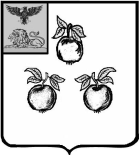 БЕЛГОРОДСКАЯ ОБЛАСТЬАДМИНИСТРАЦИЯ МУНИЦИПАЛЬНОГО РАЙОНА«КОРОЧАНСКИЙ РАЙОН» ПОСТАНОВЛЕНИЕКороча22 мая 2023 г.                                                                                                                        № 350О внесении изменений в постановлениеадминистрации муниципальногорайона «Корочанский район» от 18 июля 2016 года № 288В соответствии с постановлением Правительства Белгородской области от        21 сентября 2015 года № 346-пп «Об утверждении плана мероприятий  («дорожной                карты») по повышению значений показателей доступности для  инвалидов объектов и услуг в сферах социальной защиты, труда, занятости,  здравоохранения, образования, культуры, транспортного обслуживания, связи и информации, физической культуры и спорта, торговли, туризма, жилищно-коммунального хозяйства и градостроительной политики», постановления Правительства Белгородской области от 26 января 2023 года № 33-пп «О внесении изменений в постановление Правительства Белгородской области от 21 сентября 2015 года № 346-пп» администрация муниципального района «Корочанский район» п о с т а н о в л я е т:Внести изменения в постановление администрации муниципального района «Корочанский район» от 18 июля 2016 года № 288 «Об утверждении плана                мероприятий («дорожной карты») по повышению значений показателей                   доступности для инвалидов объектов и услуг в сферах социальной защиты, труда,          занятости, здравоохранения, образования, культуры, транспортного обслуживания, связи и информации, физической культуры и спорта, торговли, туризма, жилищно-коммунального хозяйства и градостроительной политики»:- в план мероприятий («дорожная карта») по повышению значений                     показателей доступности для инвалидов объектов и услуг в сферах социальной       защиты, труда, занятости, здравоохранения, образования, культуры, транспортного обслуживания, связи и информации, физической культуры и спорта, торговли,             туризма, жилищно-коммунального хозяйства и градостроительной политики,         утвержденный в пункте 1 названного постановления:- перечень индикаторов ежегодного мониторинга выполнения мероприятий («дорожной карты») по повышению значений показателей доступности для                  инвалидов объектов и услуг изложить в редакции согласно приложению к                настоящему постановлению;- таблицу повышения значений показателей доступности для инвалидов             объектов и услуг изложить в редакции согласно приложению к настоящему                   постановлению;- таблицу перечня мероприятий, реализуемых для достижения                          запланированных значений показателей доступности для инвалидов объектов и услуг изложить в редакции согласно приложению к настоящему постановлению;- в Отчет о реализации плана мероприятий («дорожной карты») по повышению значений показателей доступности для инвалидов объектов и услуг в сферах            социальной защиты, труда, занятости, здравоохранения, образования,   культуры, транспортного обслуживания, связи и информации, физической культуры и спорта, торговли, туризма, жилищно-коммунального хозяйства и  градостроительной             политики, утвержденный в пункте 2 постановления:- пункты 9-11 таблицы исключить;- пункты 4 и 5 постановления изложить в следующей редакции: 4..В целях подготовки сводной отчетности управлению по строительству, транспорту, связи и ЖКХ администрации района, комитету экономического                 развития администрации района, управлению образования администрации района, управлению культуры и молодежной политики администрации района,                     МБУ «Управление физической культуры, спорта   и туризма администрации             района»,.ОГБУЗ «Корочанская центральная районная больница»  (по согласованию), ОКУ «Центр занятости населения Белгородской области»  территориальный отдел – Корочанский кадровый центр (по согласованию) представлять Отчет в адрес            управления социальной защиты населения администрации района 1 раз в полугодие не позднее 5 числа месяца следующего за отчетным периодом. 5. Заместителю главы администрации района по социальной политике           Бычихиной Т.В., заместителю главы администрации района по строительству,          транспорту, связи и ЖКХ Агарковой В.А., заместителю главы администрации           района по экономическому развитию, АПК и воспроизводству окружающей среды Мерзликину В.В., управлению образования администрации района Крештель Г.И., управлению социальной защиты населения администрации района Лазухиной С.Ю., управлению культуры и молодежной политики администрации района                    Любченко Т.С., МБУ «Управление физической культуры, спорта и туризма                     администрации района» (Понарин А.В.), ОГБУЗ «Корочанская центральная           районная больница» (Кузьмин С.С) (по согласованию), ОКУ «Центр занятости      населения Белгородской области» территориальный отдел – Корочанский кадровый центр (Пузанова Т.А.) (по согласованию) обеспечить проведение мероприятий по              повышению значений показателей доступности для инвалидов объектов и услуг в            соответствии с мероприятиями, предусмотренными «дорожной картой».Перечень индикаторов ежегодного мониторинга выполнения плана мероприятий («дорожной карты») по повышению значений показателей доступности для инвалидов объектов и услугТаблица повышения значений показателей доступности для инвалидов объектов и услугII. Перечень мероприятий, реализуемых для достижения запланированных значений показателей доступности для инвалидов объектов и услугГлава администрацииКорочанского района                                                 Н.В. Нестеров     Приложение к постановлению администрации  муниципального района«Корочанский район»от « 22 » мая 2023г.№ 350№ п/пИндикаторы достижения показателей                 «дорожной карты»Значение/ед.изм./сфера                         деятельностиДостигнутое значение  показателя реализован ного               мероприятияОтветственные исполнители1.Средства, выделенные на реализацию                    «дорожной карты»тыс. рублейуправление по строительству, транспорту, связи и ЖКХ администрации района,комитет экономического развития администрации района,управление образования администрации района, управление социальной защиты населения                    администрации района, управление культуры и молодежной политики                  администрации района, МБУССЗН «Комплексный центр социального                      обслуживания населения Корочанского района»,МБУ «Управление физической культуры, спорта и туризма администрации района»,ОКУ «Центр занятости населения Белгородской                области» территориальный отдел – Корочанский    кадровый.центр.(по.согласованию),   управление по строительству, транспорту, связи и ЖКХ администрации района,комитет экономического развития администрации района,1.1.В году, предшествующем отчетному, всеготыс. рублейуправление по строительству, транспорту, связи и ЖКХ администрации района,комитет экономического развития администрации района,управление образования администрации района, управление социальной защиты населения                    администрации района, управление культуры и молодежной политики                  администрации района, МБУССЗН «Комплексный центр социального                      обслуживания населения Корочанского района»,МБУ «Управление физической культуры, спорта и туризма администрации района»,ОКУ «Центр занятости населения Белгородской                области» территориальный отдел – Корочанский    кадровый.центр.(по.согласованию),   управление по строительству, транспорту, связи и ЖКХ администрации района,комитет экономического развития администрации района,1.1.1.В том числе: из федерального бюджетатыс. рублейуправление по строительству, транспорту, связи и ЖКХ администрации района,комитет экономического развития администрации района,управление образования администрации района, управление социальной защиты населения                    администрации района, управление культуры и молодежной политики                  администрации района, МБУССЗН «Комплексный центр социального                      обслуживания населения Корочанского района»,МБУ «Управление физической культуры, спорта и туризма администрации района»,ОКУ «Центр занятости населения Белгородской                области» территориальный отдел – Корочанский    кадровый.центр.(по.согласованию),   управление по строительству, транспорту, связи и ЖКХ администрации района,комитет экономического развития администрации района,1.1.2. из областного бюджетатыс. рублейуправление по строительству, транспорту, связи и ЖКХ администрации района,комитет экономического развития администрации района,управление образования администрации района, управление социальной защиты населения                    администрации района, управление культуры и молодежной политики                  администрации района, МБУССЗН «Комплексный центр социального                      обслуживания населения Корочанского района»,МБУ «Управление физической культуры, спорта и туризма администрации района»,ОКУ «Центр занятости населения Белгородской                области» территориальный отдел – Корочанский    кадровый.центр.(по.согласованию),   управление по строительству, транспорту, связи и ЖКХ администрации района,комитет экономического развития администрации района, из районного бюджетатыс. рублейуправление по строительству, транспорту, связи и ЖКХ администрации района,комитет экономического развития администрации района,управление образования администрации района, управление социальной защиты населения                    администрации района, управление культуры и молодежной политики                  администрации района, МБУССЗН «Комплексный центр социального                      обслуживания населения Корочанского района»,МБУ «Управление физической культуры, спорта и туризма администрации района»,ОКУ «Центр занятости населения Белгородской                области» территориальный отдел – Корочанский    кадровый.центр.(по.согласованию),   управление по строительству, транспорту, связи и ЖКХ администрации района,комитет экономического развития администрации района,1.1.3. из иных источниковтыс. рублейуправление по строительству, транспорту, связи и ЖКХ администрации района,комитет экономического развития администрации района,управление образования администрации района, управление социальной защиты населения                    администрации района, управление культуры и молодежной политики                  администрации района, МБУССЗН «Комплексный центр социального                      обслуживания населения Корочанского района»,МБУ «Управление физической культуры, спорта и туризма администрации района»,ОКУ «Центр занятости населения Белгородской                области» территориальный отдел – Корочанский    кадровый.центр.(по.согласованию),   управление по строительству, транспорту, связи и ЖКХ администрации района,комитет экономического развития администрации района,1.2.В отчетном году, всеготыс. рублейуправление по строительству, транспорту, связи и ЖКХ администрации района,комитет экономического развития администрации района,управление образования администрации района, управление социальной защиты населения                    администрации района, управление культуры и молодежной политики                  администрации района, МБУССЗН «Комплексный центр социального                      обслуживания населения Корочанского района»,МБУ «Управление физической культуры, спорта и туризма администрации района»,ОКУ «Центр занятости населения Белгородской                области» территориальный отдел – Корочанский    кадровый.центр.(по.согласованию),   управление по строительству, транспорту, связи и ЖКХ администрации района,комитет экономического развития администрации района,1.2.1.В том числе: из федерального бюджетатыс. рублейуправление по строительству, транспорту, связи и ЖКХ администрации района,комитет экономического развития администрации района,управление образования администрации района, управление социальной защиты населения                    администрации района, управление культуры и молодежной политики                  администрации района, МБУССЗН «Комплексный центр социального                      обслуживания населения Корочанского района»,МБУ «Управление физической культуры, спорта и туризма администрации района»,ОКУ «Центр занятости населения Белгородской                области» территориальный отдел – Корочанский    кадровый.центр.(по.согласованию),   управление по строительству, транспорту, связи и ЖКХ администрации района,комитет экономического развития администрации района,1.2.2. из областного бюджетатыс. рублейуправление по строительству, транспорту, связи и ЖКХ администрации района,комитет экономического развития администрации района,управление образования администрации района, управление социальной защиты населения                    администрации района, управление культуры и молодежной политики                  администрации района, МБУССЗН «Комплексный центр социального                      обслуживания населения Корочанского района»,МБУ «Управление физической культуры, спорта и туризма администрации района»,ОКУ «Центр занятости населения Белгородской                области» территориальный отдел – Корочанский    кадровый.центр.(по.согласованию),   управление по строительству, транспорту, связи и ЖКХ администрации района,комитет экономического развития администрации района, из районного бюджетатыс. рублейуправление по строительству, транспорту, связи и ЖКХ администрации района,комитет экономического развития администрации района,управление образования администрации района, управление социальной защиты населения                    администрации района, управление культуры и молодежной политики                  администрации района, МБУССЗН «Комплексный центр социального                      обслуживания населения Корочанского района»,МБУ «Управление физической культуры, спорта и туризма администрации района»,ОКУ «Центр занятости населения Белгородской                области» территориальный отдел – Корочанский    кадровый.центр.(по.согласованию),   управление по строительству, транспорту, связи и ЖКХ администрации района,комитет экономического развития администрации района,1.2.3. из иных источниковтыс. рублейуправление по строительству, транспорту, связи и ЖКХ администрации района,комитет экономического развития администрации района,управление образования администрации района, управление социальной защиты населения                    администрации района, управление культуры и молодежной политики                  администрации района, МБУССЗН «Комплексный центр социального                      обслуживания населения Корочанского района»,МБУ «Управление физической культуры, спорта и туризма администрации района»,ОКУ «Центр занятости населения Белгородской                области» территориальный отдел – Корочанский    кадровый.центр.(по.согласованию),   управление по строительству, транспорту, связи и ЖКХ администрации района,комитет экономического развития администрации района,1.3.В.году,.следующем.за.отчетным (по проекту бюджета), всеготыс. рублейуправление по строительству, транспорту, связи и ЖКХ администрации района,комитет экономического развития администрации района,управление образования администрации района, управление социальной защиты населения                    администрации района, управление культуры и молодежной политики                  администрации района, МБУССЗН «Комплексный центр социального                      обслуживания населения Корочанского района»,МБУ «Управление физической культуры, спорта и туризма администрации района»,ОКУ «Центр занятости населения Белгородской                области» территориальный отдел – Корочанский    кадровый.центр.(по.согласованию),   управление по строительству, транспорту, связи и ЖКХ администрации района,комитет экономического развития администрации района,1.3.1.В том числе: из федерального бюджетатыс. рублейуправление по строительству, транспорту, связи и ЖКХ администрации района,комитет экономического развития администрации района,управление образования администрации района, управление социальной защиты населения                    администрации района, управление культуры и молодежной политики                  администрации района, МБУССЗН «Комплексный центр социального                      обслуживания населения Корочанского района»,МБУ «Управление физической культуры, спорта и туризма администрации района»,ОКУ «Центр занятости населения Белгородской                области» территориальный отдел – Корочанский    кадровый.центр.(по.согласованию),   управление по строительству, транспорту, связи и ЖКХ администрации района,комитет экономического развития администрации района,1.3.2. из областного бюджетатыс. рублейуправление по строительству, транспорту, связи и ЖКХ администрации района,комитет экономического развития администрации района,управление образования администрации района, управление социальной защиты населения                    администрации района, управление культуры и молодежной политики                  администрации района, МБУССЗН «Комплексный центр социального                      обслуживания населения Корочанского района»,МБУ «Управление физической культуры, спорта и туризма администрации района»,ОКУ «Центр занятости населения Белгородской                области» территориальный отдел – Корочанский    кадровый.центр.(по.согласованию),   управление по строительству, транспорту, связи и ЖКХ администрации района,комитет экономического развития администрации района, из районного бюджетатыс. рублейуправление по строительству, транспорту, связи и ЖКХ администрации района,комитет экономического развития администрации района,управление образования администрации района, управление социальной защиты населения                    администрации района, управление культуры и молодежной политики                  администрации района, МБУССЗН «Комплексный центр социального                      обслуживания населения Корочанского района»,МБУ «Управление физической культуры, спорта и туризма администрации района»,ОКУ «Центр занятости населения Белгородской                области» территориальный отдел – Корочанский    кадровый.центр.(по.согласованию),   управление по строительству, транспорту, связи и ЖКХ администрации района,комитет экономического развития администрации района,1.3.3. из иных источниковтыс. рублейуправление по строительству, транспорту, связи и ЖКХ администрации района,комитет экономического развития администрации района,управление образования администрации района, управление социальной защиты населения                    администрации района, управление культуры и молодежной политики                  администрации района, МБУССЗН «Комплексный центр социального                      обслуживания населения Корочанского района»,МБУ «Управление физической культуры, спорта и туризма администрации района»,ОКУ «Центр занятости населения Белгородской                области» территориальный отдел – Корочанский    кадровый.центр.(по.согласованию),   управление по строительству, транспорту, связи и ЖКХ администрации района,комитет экономического развития администрации района,2.Оценка соответствия показателей повышения доступности для инвалидов объектов и услуг, включенных в «дорожную карту», требованиям законодательства РФПредоставляется отдельным  приложением управление образования администрации района, управление социальной защиты населения                     администрации района, управление культуры и молодежной политики             администрации района, МБУССЗН «Комплексный центр социального                 обслуживания населения Корочанского района»,МБУ «Управление физической культуры, спорта и туризма.администрации.района»,                            ОКУ «Центр занятости населения Белгородской     области» территориальный отдел – Корочанский   кадровый центр (по.согласованию),   ОГБУЗ «Корочанская ЦРБ» (по согласованию)3.Наличие в «дорожной карте» показателей             повышения уровня доступности объектов и услуг в приоритетных сферах жизнедеятельности инвалидов Да/нетуправление по строительству, транспорту, связи и ЖКХ администрации района,комитет экономического развития администрации района,управление образования администрации района, управление социальной защиты населения               администрации района, управление культуры и молодежной политики              администрации района, МБУССЗН «Комплексный центр социального                    обслуживания населения Корочанского района»,МБУ «Управление физической культуры, спорта и туризма администрации района»,ОКУ «Центр занятости населения Белгородской         области» территориальный отдел – Корочанский  кадровый центр (по.согласованию),   ОГБУЗ «Корочанская ЦРБ» (по согласованию)3.Наличие в «дорожной карте» показателей             повышения уровня доступности объектов и услуг в приоритетных сферах жизнедеятельности инвалидов социальное  обслуживаниеуправление по строительству, транспорту, связи и ЖКХ администрации района,комитет экономического развития администрации района,управление образования администрации района, управление социальной защиты населения               администрации района, управление культуры и молодежной политики              администрации района, МБУССЗН «Комплексный центр социального                    обслуживания населения Корочанского района»,МБУ «Управление физической культуры, спорта и туризма администрации района»,ОКУ «Центр занятости населения Белгородской         области» территориальный отдел – Корочанский  кадровый центр (по.согласованию),   ОГБУЗ «Корочанская ЦРБ» (по согласованию)3.Наличие в «дорожной карте» показателей             повышения уровня доступности объектов и услуг в приоритетных сферах жизнедеятельности инвалидов здравоохранениеуправление по строительству, транспорту, связи и ЖКХ администрации района,комитет экономического развития администрации района,управление образования администрации района, управление социальной защиты населения               администрации района, управление культуры и молодежной политики              администрации района, МБУССЗН «Комплексный центр социального                    обслуживания населения Корочанского района»,МБУ «Управление физической культуры, спорта и туризма администрации района»,ОКУ «Центр занятости населения Белгородской         области» территориальный отдел – Корочанский  кадровый центр (по.согласованию),   ОГБУЗ «Корочанская ЦРБ» (по согласованию)3.Наличие в «дорожной карте» показателей             повышения уровня доступности объектов и услуг в приоритетных сферах жизнедеятельности инвалидов образованиеуправление по строительству, транспорту, связи и ЖКХ администрации района,комитет экономического развития администрации района,управление образования администрации района, управление социальной защиты населения               администрации района, управление культуры и молодежной политики              администрации района, МБУССЗН «Комплексный центр социального                    обслуживания населения Корочанского района»,МБУ «Управление физической культуры, спорта и туризма администрации района»,ОКУ «Центр занятости населения Белгородской         области» территориальный отдел – Корочанский  кадровый центр (по.согласованию),   ОГБУЗ «Корочанская ЦРБ» (по согласованию)3.Наличие в «дорожной карте» показателей             повышения уровня доступности объектов и услуг в приоритетных сферах жизнедеятельности инвалидов культурауправление по строительству, транспорту, связи и ЖКХ администрации района,комитет экономического развития администрации района,управление образования администрации района, управление социальной защиты населения               администрации района, управление культуры и молодежной политики              администрации района, МБУССЗН «Комплексный центр социального                    обслуживания населения Корочанского района»,МБУ «Управление физической культуры, спорта и туризма администрации района»,ОКУ «Центр занятости населения Белгородской         области» территориальный отдел – Корочанский  кадровый центр (по.согласованию),   ОГБУЗ «Корочанская ЦРБ» (по согласованию)3.Наличие в «дорожной карте» показателей             повышения уровня доступности объектов и услуг в приоритетных сферах жизнедеятельности инвалидов занятость управление по строительству, транспорту, связи и ЖКХ администрации района,комитет экономического развития администрации района,управление образования администрации района, управление социальной защиты населения               администрации района, управление культуры и молодежной политики              администрации района, МБУССЗН «Комплексный центр социального                    обслуживания населения Корочанского района»,МБУ «Управление физической культуры, спорта и туризма администрации района»,ОКУ «Центр занятости населения Белгородской         области» территориальный отдел – Корочанский  кадровый центр (по.согласованию),   ОГБУЗ «Корочанская ЦРБ» (по согласованию)3.Наличие в «дорожной карте» показателей             повышения уровня доступности объектов и услуг в приоритетных сферах жизнедеятельности инвалидов физическая культура и спортуправление по строительству, транспорту, связи и ЖКХ администрации района,комитет экономического развития администрации района,управление образования администрации района, управление социальной защиты населения               администрации района, управление культуры и молодежной политики              администрации района, МБУССЗН «Комплексный центр социального                    обслуживания населения Корочанского района»,МБУ «Управление физической культуры, спорта и туризма администрации района»,ОКУ «Центр занятости населения Белгородской         области» территориальный отдел – Корочанский  кадровый центр (по.согласованию),   ОГБУЗ «Корочанская ЦРБ» (по согласованию)3.Наличие в «дорожной карте» показателей             повышения уровня доступности объектов и услуг в приоритетных сферах жизнедеятельности инвалидов транспортуправление по строительству, транспорту, связи и ЖКХ администрации района,комитет экономического развития администрации района,управление образования администрации района, управление социальной защиты населения               администрации района, управление культуры и молодежной политики              администрации района, МБУССЗН «Комплексный центр социального                    обслуживания населения Корочанского района»,МБУ «Управление физической культуры, спорта и туризма администрации района»,ОКУ «Центр занятости населения Белгородской         области» территориальный отдел – Корочанский  кадровый центр (по.согласованию),   ОГБУЗ «Корочанская ЦРБ» (по согласованию)3.Наличие в «дорожной карте» показателей             повышения уровня доступности объектов и услуг в приоритетных сферах жизнедеятельности инвалидов ЖКХуправление по строительству, транспорту, связи и ЖКХ администрации района,комитет экономического развития администрации района,управление образования администрации района, управление социальной защиты населения               администрации района, управление культуры и молодежной политики              администрации района, МБУССЗН «Комплексный центр социального                    обслуживания населения Корочанского района»,МБУ «Управление физической культуры, спорта и туризма администрации района»,ОКУ «Центр занятости населения Белгородской         области» территориальный отдел – Корочанский  кадровый центр (по.согласованию),   ОГБУЗ «Корочанская ЦРБ» (по согласованию)3.Наличие в «дорожной карте» показателей             повышения уровня доступности объектов и услуг в приоритетных сферах жизнедеятельности инвалидов торговляуправление по строительству, транспорту, связи и ЖКХ администрации района,комитет экономического развития администрации района,управление образования администрации района, управление социальной защиты населения               администрации района, управление культуры и молодежной политики              администрации района, МБУССЗН «Комплексный центр социального                    обслуживания населения Корочанского района»,МБУ «Управление физической культуры, спорта и туризма администрации района»,ОКУ «Центр занятости населения Белгородской         области» территориальный отдел – Корочанский  кадровый центр (по.согласованию),   ОГБУЗ «Корочанская ЦРБ» (по согласованию)3.Наличие в «дорожной карте» показателей             повышения уровня доступности объектов и услуг в приоритетных сферах жизнедеятельности инвалидов общественное питаниеуправление по строительству, транспорту, связи и ЖКХ администрации района,комитет экономического развития администрации района,управление образования администрации района, управление социальной защиты населения               администрации района, управление культуры и молодежной политики              администрации района, МБУССЗН «Комплексный центр социального                    обслуживания населения Корочанского района»,МБУ «Управление физической культуры, спорта и туризма администрации района»,ОКУ «Центр занятости населения Белгородской         области» территориальный отдел – Корочанский  кадровый центр (по.согласованию),   ОГБУЗ «Корочанская ЦРБ» (по согласованию)3.Наличие в «дорожной карте» показателей             повышения уровня доступности объектов и услуг в приоритетных сферах жизнедеятельности инвалидов иные сферы  жизнедеятельностиуправление по строительству, транспорту, связи и ЖКХ администрации района,комитет экономического развития администрации района,управление образования администрации района, управление социальной защиты населения               администрации района, управление культуры и молодежной политики              администрации района, МБУССЗН «Комплексный центр социального                    обслуживания населения Корочанского района»,МБУ «Управление физической культуры, спорта и туризма администрации района»,ОКУ «Центр занятости населения Белгородской         области» территориальный отдел – Корочанский  кадровый центр (по.согласованию),   ОГБУЗ «Корочанская ЦРБ» (по согласованию)4.Запланированные значения повышения показателей доступности для инвалидов объектов и услуг в соответствии с «дорожной картой» в отчетном годупроцентыуправление по строительству, транспорту, связи и ЖКХ администрации района,комитет экономического развития администрации района,управление образования администрации района, управление социальной защиты населения                администрации района, управление культуры и молодежной политики              администрации района, МБУССЗН «Комплексный центр социального                обслуживания населения Корочанского района»,МБУ «Управление физической культуры, спорта и туризма.администрации.района»,                               ОКУ «Центр  занятости населения Белгородской              области»    территориальный отдел – Корочанский кадровый центр (по.согласованию),   ОГБУЗ «Корочанская ЦРБ» (по согласованию)4.Запланированные значения повышения показателей доступности для инвалидов объектов и услуг в соответствии с «дорожной картой» в отчетном годусоциальное  обслуживаниеуправление по строительству, транспорту, связи и ЖКХ администрации района,комитет экономического развития администрации района,управление образования администрации района, управление социальной защиты населения                администрации района, управление культуры и молодежной политики              администрации района, МБУССЗН «Комплексный центр социального                обслуживания населения Корочанского района»,МБУ «Управление физической культуры, спорта и туризма.администрации.района»,                               ОКУ «Центр  занятости населения Белгородской              области»    территориальный отдел – Корочанский кадровый центр (по.согласованию),   ОГБУЗ «Корочанская ЦРБ» (по согласованию)4.Запланированные значения повышения показателей доступности для инвалидов объектов и услуг в соответствии с «дорожной картой» в отчетном годуздравоохранениеуправление по строительству, транспорту, связи и ЖКХ администрации района,комитет экономического развития администрации района,управление образования администрации района, управление социальной защиты населения                администрации района, управление культуры и молодежной политики              администрации района, МБУССЗН «Комплексный центр социального                обслуживания населения Корочанского района»,МБУ «Управление физической культуры, спорта и туризма.администрации.района»,                               ОКУ «Центр  занятости населения Белгородской              области»    территориальный отдел – Корочанский кадровый центр (по.согласованию),   ОГБУЗ «Корочанская ЦРБ» (по согласованию)4.Запланированные значения повышения показателей доступности для инвалидов объектов и услуг в соответствии с «дорожной картой» в отчетном годуобразованиеуправление по строительству, транспорту, связи и ЖКХ администрации района,комитет экономического развития администрации района,управление образования администрации района, управление социальной защиты населения                администрации района, управление культуры и молодежной политики              администрации района, МБУССЗН «Комплексный центр социального                обслуживания населения Корочанского района»,МБУ «Управление физической культуры, спорта и туризма.администрации.района»,                               ОКУ «Центр  занятости населения Белгородской              области»    территориальный отдел – Корочанский кадровый центр (по.согласованию),   ОГБУЗ «Корочанская ЦРБ» (по согласованию)4.Запланированные значения повышения показателей доступности для инвалидов объектов и услуг в соответствии с «дорожной картой» в отчетном годукультурауправление по строительству, транспорту, связи и ЖКХ администрации района,комитет экономического развития администрации района,управление образования администрации района, управление социальной защиты населения                администрации района, управление культуры и молодежной политики              администрации района, МБУССЗН «Комплексный центр социального                обслуживания населения Корочанского района»,МБУ «Управление физической культуры, спорта и туризма.администрации.района»,                               ОКУ «Центр  занятости населения Белгородской              области»    территориальный отдел – Корочанский кадровый центр (по.согласованию),   ОГБУЗ «Корочанская ЦРБ» (по согласованию)4.Запланированные значения повышения показателей доступности для инвалидов объектов и услуг в соответствии с «дорожной картой» в отчетном годузанятость управление по строительству, транспорту, связи и ЖКХ администрации района,комитет экономического развития администрации района,управление образования администрации района, управление социальной защиты населения                администрации района, управление культуры и молодежной политики              администрации района, МБУССЗН «Комплексный центр социального                обслуживания населения Корочанского района»,МБУ «Управление физической культуры, спорта и туризма.администрации.района»,                               ОКУ «Центр  занятости населения Белгородской              области»    территориальный отдел – Корочанский кадровый центр (по.согласованию),   ОГБУЗ «Корочанская ЦРБ» (по согласованию)4.Запланированные значения повышения показателей доступности для инвалидов объектов и услуг в соответствии с «дорожной картой» в отчетном годуфизическая  культура и спортуправление по строительству, транспорту, связи и ЖКХ администрации района,комитет экономического развития администрации района,управление образования администрации района, управление социальной защиты населения                администрации района, управление культуры и молодежной политики              администрации района, МБУССЗН «Комплексный центр социального                обслуживания населения Корочанского района»,МБУ «Управление физической культуры, спорта и туризма.администрации.района»,                               ОКУ «Центр  занятости населения Белгородской              области»    территориальный отдел – Корочанский кадровый центр (по.согласованию),   ОГБУЗ «Корочанская ЦРБ» (по согласованию)4.Запланированные значения повышения показателей доступности для инвалидов объектов и услуг в соответствии с «дорожной картой» в отчетном годутранспортуправление по строительству, транспорту, связи и ЖКХ администрации района,комитет экономического развития администрации района,управление образования администрации района, управление социальной защиты населения                администрации района, управление культуры и молодежной политики              администрации района, МБУССЗН «Комплексный центр социального                обслуживания населения Корочанского района»,МБУ «Управление физической культуры, спорта и туризма.администрации.района»,                               ОКУ «Центр  занятости населения Белгородской              области»    территориальный отдел – Корочанский кадровый центр (по.согласованию),   ОГБУЗ «Корочанская ЦРБ» (по согласованию)4.Запланированные значения повышения показателей доступности для инвалидов объектов и услуг в соответствии с «дорожной картой» в отчетном годуЖКХуправление по строительству, транспорту, связи и ЖКХ администрации района,комитет экономического развития администрации района,управление образования администрации района, управление социальной защиты населения                администрации района, управление культуры и молодежной политики              администрации района, МБУССЗН «Комплексный центр социального                обслуживания населения Корочанского района»,МБУ «Управление физической культуры, спорта и туризма.администрации.района»,                               ОКУ «Центр  занятости населения Белгородской              области»    территориальный отдел – Корочанский кадровый центр (по.согласованию),   ОГБУЗ «Корочанская ЦРБ» (по согласованию)4.Запланированные значения повышения показателей доступности для инвалидов объектов и услуг в соответствии с «дорожной картой» в отчетном годуторговляуправление по строительству, транспорту, связи и ЖКХ администрации района,комитет экономического развития администрации района,управление образования администрации района, управление социальной защиты населения                администрации района, управление культуры и молодежной политики              администрации района, МБУССЗН «Комплексный центр социального                обслуживания населения Корочанского района»,МБУ «Управление физической культуры, спорта и туризма.администрации.района»,                               ОКУ «Центр  занятости населения Белгородской              области»    территориальный отдел – Корочанский кадровый центр (по.согласованию),   ОГБУЗ «Корочанская ЦРБ» (по согласованию)4.Запланированные значения повышения показателей доступности для инвалидов объектов и услуг в соответствии с «дорожной картой» в отчетном годуобщественное питаниеуправление по строительству, транспорту, связи и ЖКХ администрации района,комитет экономического развития администрации района,управление образования администрации района, управление социальной защиты населения                администрации района, управление культуры и молодежной политики              администрации района, МБУССЗН «Комплексный центр социального                обслуживания населения Корочанского района»,МБУ «Управление физической культуры, спорта и туризма.администрации.района»,                               ОКУ «Центр  занятости населения Белгородской              области»    территориальный отдел – Корочанский кадровый центр (по.согласованию),   ОГБУЗ «Корочанская ЦРБ» (по согласованию)4.Запланированные значения повышения показателей доступности для инвалидов объектов и услуг в соответствии с «дорожной картой» в отчетном годуиные сферы  жизнедеятельностиуправление по строительству, транспорту, связи и ЖКХ администрации района,комитет экономического развития администрации района,управление образования администрации района, управление социальной защиты населения                администрации района, управление культуры и молодежной политики              администрации района, МБУССЗН «Комплексный центр социального                обслуживания населения Корочанского района»,МБУ «Управление физической культуры, спорта и туризма.администрации.района»,                               ОКУ «Центр  занятости населения Белгородской              области»    территориальный отдел – Корочанский кадровый центр (по.согласованию),   ОГБУЗ «Корочанская ЦРБ» (по согласованию)5.Оценка достижения в отчетном году запланированных в «дорожной карте» значений        повышения показателей доступности для          инвалидов объектов и услуг (по сравнению с предыдущим годом)процентыуправление по строительству, транспорту, связи и ЖКХ администрации района,комитет экономического развития администрации района,управление образования администрации района, управление социальной защиты населения                    администрации района, управление культуры и молодежной политики               администрации района, МБУССЗН «Комплексный центр социального                обслуживания населения Корочанского района»,МБУ «Управление физической культуры, спорта и туризма.администрации.района»,                            ОКУ «Центр занятости населения Белгородской области»  территориальный отдел – Корочанский кадровый центр (по.согласованию),   ОГБУЗ «Корочанская ЦРБ» (по согласованию)5.Оценка достижения в отчетном году запланированных в «дорожной карте» значений        повышения показателей доступности для          инвалидов объектов и услуг (по сравнению с предыдущим годом)социальное  обслуживаниеуправление по строительству, транспорту, связи и ЖКХ администрации района,комитет экономического развития администрации района,управление образования администрации района, управление социальной защиты населения                    администрации района, управление культуры и молодежной политики               администрации района, МБУССЗН «Комплексный центр социального                обслуживания населения Корочанского района»,МБУ «Управление физической культуры, спорта и туризма.администрации.района»,                            ОКУ «Центр занятости населения Белгородской области»  территориальный отдел – Корочанский кадровый центр (по.согласованию),   ОГБУЗ «Корочанская ЦРБ» (по согласованию)5.Оценка достижения в отчетном году запланированных в «дорожной карте» значений        повышения показателей доступности для          инвалидов объектов и услуг (по сравнению с предыдущим годом)здравоохранениеуправление по строительству, транспорту, связи и ЖКХ администрации района,комитет экономического развития администрации района,управление образования администрации района, управление социальной защиты населения                    администрации района, управление культуры и молодежной политики               администрации района, МБУССЗН «Комплексный центр социального                обслуживания населения Корочанского района»,МБУ «Управление физической культуры, спорта и туризма.администрации.района»,                            ОКУ «Центр занятости населения Белгородской области»  территориальный отдел – Корочанский кадровый центр (по.согласованию),   ОГБУЗ «Корочанская ЦРБ» (по согласованию)5.Оценка достижения в отчетном году запланированных в «дорожной карте» значений        повышения показателей доступности для          инвалидов объектов и услуг (по сравнению с предыдущим годом)образованиеуправление по строительству, транспорту, связи и ЖКХ администрации района,комитет экономического развития администрации района,управление образования администрации района, управление социальной защиты населения                    администрации района, управление культуры и молодежной политики               администрации района, МБУССЗН «Комплексный центр социального                обслуживания населения Корочанского района»,МБУ «Управление физической культуры, спорта и туризма.администрации.района»,                            ОКУ «Центр занятости населения Белгородской области»  территориальный отдел – Корочанский кадровый центр (по.согласованию),   ОГБУЗ «Корочанская ЦРБ» (по согласованию)5.Оценка достижения в отчетном году запланированных в «дорожной карте» значений        повышения показателей доступности для          инвалидов объектов и услуг (по сравнению с предыдущим годом)культурауправление по строительству, транспорту, связи и ЖКХ администрации района,комитет экономического развития администрации района,управление образования администрации района, управление социальной защиты населения                    администрации района, управление культуры и молодежной политики               администрации района, МБУССЗН «Комплексный центр социального                обслуживания населения Корочанского района»,МБУ «Управление физической культуры, спорта и туризма.администрации.района»,                            ОКУ «Центр занятости населения Белгородской области»  территориальный отдел – Корочанский кадровый центр (по.согласованию),   ОГБУЗ «Корочанская ЦРБ» (по согласованию)5.Оценка достижения в отчетном году запланированных в «дорожной карте» значений        повышения показателей доступности для          инвалидов объектов и услуг (по сравнению с предыдущим годом)занятость управление по строительству, транспорту, связи и ЖКХ администрации района,комитет экономического развития администрации района,управление образования администрации района, управление социальной защиты населения                    администрации района, управление культуры и молодежной политики               администрации района, МБУССЗН «Комплексный центр социального                обслуживания населения Корочанского района»,МБУ «Управление физической культуры, спорта и туризма.администрации.района»,                            ОКУ «Центр занятости населения Белгородской области»  территориальный отдел – Корочанский кадровый центр (по.согласованию),   ОГБУЗ «Корочанская ЦРБ» (по согласованию)5.Оценка достижения в отчетном году запланированных в «дорожной карте» значений        повышения показателей доступности для          инвалидов объектов и услуг (по сравнению с предыдущим годом)физическая  культура и спортуправление по строительству, транспорту, связи и ЖКХ администрации района,комитет экономического развития администрации района,управление образования администрации района, управление социальной защиты населения                    администрации района, управление культуры и молодежной политики               администрации района, МБУССЗН «Комплексный центр социального                обслуживания населения Корочанского района»,МБУ «Управление физической культуры, спорта и туризма.администрации.района»,                            ОКУ «Центр занятости населения Белгородской области»  территориальный отдел – Корочанский кадровый центр (по.согласованию),   ОГБУЗ «Корочанская ЦРБ» (по согласованию)5.Оценка достижения в отчетном году запланированных в «дорожной карте» значений        повышения показателей доступности для          инвалидов объектов и услуг (по сравнению с предыдущим годом)транспортуправление по строительству, транспорту, связи и ЖКХ администрации района,комитет экономического развития администрации района,управление образования администрации района, управление социальной защиты населения                    администрации района, управление культуры и молодежной политики               администрации района, МБУССЗН «Комплексный центр социального                обслуживания населения Корочанского района»,МБУ «Управление физической культуры, спорта и туризма.администрации.района»,                            ОКУ «Центр занятости населения Белгородской области»  территориальный отдел – Корочанский кадровый центр (по.согласованию),   ОГБУЗ «Корочанская ЦРБ» (по согласованию)5.Оценка достижения в отчетном году запланированных в «дорожной карте» значений        повышения показателей доступности для          инвалидов объектов и услуг (по сравнению с предыдущим годом)ЖКХуправление по строительству, транспорту, связи и ЖКХ администрации района,комитет экономического развития администрации района,управление образования администрации района, управление социальной защиты населения                    администрации района, управление культуры и молодежной политики               администрации района, МБУССЗН «Комплексный центр социального                обслуживания населения Корочанского района»,МБУ «Управление физической культуры, спорта и туризма.администрации.района»,                            ОКУ «Центр занятости населения Белгородской области»  территориальный отдел – Корочанский кадровый центр (по.согласованию),   ОГБУЗ «Корочанская ЦРБ» (по согласованию)5.Оценка достижения в отчетном году запланированных в «дорожной карте» значений        повышения показателей доступности для          инвалидов объектов и услуг (по сравнению с предыдущим годом)торговляуправление по строительству, транспорту, связи и ЖКХ администрации района,комитет экономического развития администрации района,управление образования администрации района, управление социальной защиты населения                    администрации района, управление культуры и молодежной политики               администрации района, МБУССЗН «Комплексный центр социального                обслуживания населения Корочанского района»,МБУ «Управление физической культуры, спорта и туризма.администрации.района»,                            ОКУ «Центр занятости населения Белгородской области»  территориальный отдел – Корочанский кадровый центр (по.согласованию),   ОГБУЗ «Корочанская ЦРБ» (по согласованию)5.Оценка достижения в отчетном году запланированных в «дорожной карте» значений        повышения показателей доступности для          инвалидов объектов и услуг (по сравнению с предыдущим годом)общественное питаниеуправление по строительству, транспорту, связи и ЖКХ администрации района,комитет экономического развития администрации района,управление образования администрации района, управление социальной защиты населения                    администрации района, управление культуры и молодежной политики               администрации района, МБУССЗН «Комплексный центр социального                обслуживания населения Корочанского района»,МБУ «Управление физической культуры, спорта и туризма.администрации.района»,                            ОКУ «Центр занятости населения Белгородской области»  территориальный отдел – Корочанский кадровый центр (по.согласованию),   ОГБУЗ «Корочанская ЦРБ» (по согласованию)5.Оценка достижения в отчетном году запланированных в «дорожной карте» значений        повышения показателей доступности для          инвалидов объектов и услуг (по сравнению с предыдущим годом)иные сферы  жизнедеятельностиуправление по строительству, транспорту, связи и ЖКХ администрации района,комитет экономического развития администрации района,управление образования администрации района, управление социальной защиты населения                    администрации района, управление культуры и молодежной политики               администрации района, МБУССЗН «Комплексный центр социального                обслуживания населения Корочанского района»,МБУ «Управление физической культуры, спорта и туризма.администрации.района»,                            ОКУ «Центр занятости населения Белгородской области»  территориальный отдел – Корочанский кадровый центр (по.согласованию),   ОГБУЗ «Корочанская ЦРБ» (по согласованию)6.Оценка освещения средствами массовой      информации уровня доступности объектов и услуг в формах, адаптированных с учетом     потребностей инвалидов по зрению и слухуУказать наименования программ, публикаций,  постоянных  рубрик:управление по строительству, транспорту, связи и ЖКХ администрации района,комитет экономического развития администрации района,управление образования администрации района, управление социальной защиты населения                  администрации района, управление культуры и молодежной политики            администрации района, МБУССЗН «Комплексный центр социального          обслуживания населения Корочанского района»,МБУ «Управление физической культуры, спорта и туризма.администрации.района»,                                    ОКУ «Центр    занятости населения Белгородской   области»  территориальный отдел – Корочанский кадровый центр (по.согласованию),   ОГБУЗ «Корочанская ЦРБ» (по согласованию)6.Оценка освещения средствами массовой      информации уровня доступности объектов и услуг в формах, адаптированных с учетом     потребностей инвалидов по зрению и слуху- на телевиденииуправление по строительству, транспорту, связи и ЖКХ администрации района,комитет экономического развития администрации района,управление образования администрации района, управление социальной защиты населения                  администрации района, управление культуры и молодежной политики            администрации района, МБУССЗН «Комплексный центр социального          обслуживания населения Корочанского района»,МБУ «Управление физической культуры, спорта и туризма.администрации.района»,                                    ОКУ «Центр    занятости населения Белгородской   области»  территориальный отдел – Корочанский кадровый центр (по.согласованию),   ОГБУЗ «Корочанская ЦРБ» (по согласованию)6.Оценка освещения средствами массовой      информации уровня доступности объектов и услуг в формах, адаптированных с учетом     потребностей инвалидов по зрению и слуху- в печатных  средствах  массовой  информацииуправление по строительству, транспорту, связи и ЖКХ администрации района,комитет экономического развития администрации района,управление образования администрации района, управление социальной защиты населения                  администрации района, управление культуры и молодежной политики            администрации района, МБУССЗН «Комплексный центр социального          обслуживания населения Корочанского района»,МБУ «Управление физической культуры, спорта и туризма.администрации.района»,                                    ОКУ «Центр    занятости населения Белгородской   области»  территориальный отдел – Корочанский кадровый центр (по.согласованию),   ОГБУЗ «Корочанская ЦРБ» (по согласованию)6.Оценка освещения средствами массовой      информации уровня доступности объектов и услуг в формах, адаптированных с учетом     потребностей инвалидов по зрению и слуху- Интернет (сайты органов власти и местного   самоуправления)управление по строительству, транспорту, связи и ЖКХ администрации района,комитет экономического развития администрации района,управление образования администрации района, управление социальной защиты населения                  администрации района, управление культуры и молодежной политики            администрации района, МБУССЗН «Комплексный центр социального          обслуживания населения Корочанского района»,МБУ «Управление физической культуры, спорта и туризма.администрации.района»,                                    ОКУ «Центр    занятости населения Белгородской   области»  территориальный отдел – Корочанский кадровый центр (по.согласованию),   ОГБУЗ «Корочанская ЦРБ» (по согласованию)6.Оценка освещения средствами массовой      информации уровня доступности объектов и услуг в формах, адаптированных с учетом     потребностей инвалидов по зрению и слуху- в других   доступных   источникахуправление по строительству, транспорту, связи и ЖКХ администрации района,комитет экономического развития администрации района,управление образования администрации района, управление социальной защиты населения                  администрации района, управление культуры и молодежной политики            администрации района, МБУССЗН «Комплексный центр социального          обслуживания населения Корочанского района»,МБУ «Управление физической культуры, спорта и туризма.администрации.района»,                                    ОКУ «Центр    занятости населения Белгородской   области»  территориальный отдел – Корочанский кадровый центр (по.согласованию),   ОГБУЗ «Корочанская ЦРБ» (по согласованию)8.Удельный вес мероприятий в сфере культуры, проведенных в отчетном году с участием      инвалидов (от общего количества таких        мероприятий)процентыуправление культуры и молодежной политики              администрации района9.Удельный вес мероприятий в сфере физической культуры и спорта (от общего количества таких мероприятий), проведенных в отчетном году:а) с участием инвалидовб) специально для инвалидов процентыМБУ «Управление физической культуры, спорта и туризма администрации района»10.Доля объектов, доступных для инвалидов и   маломобильных групп населения, в социальной сфере (от общего количества таких объектов)процентыуправление социальной защиты населения                   администрации района10.Доля объектов, доступных для инвалидов и   маломобильных групп населения, в социальной сфере (от общего количества таких объектов)прирост к                  предыдущему годууправление социальной защиты населения                   администрации района11.Доля объектов, доступных для инвалидов и   маломобильных групп населения, в сфере    труда и занятости населения (от общего        количества таких объектов)процентыОКУ «Центр занятости населения Белгородской          области» территориальный отдел – Корочанский      кадровый центр (по.согласованию),   11.Доля объектов, доступных для инвалидов и   маломобильных групп населения, в сфере    труда и занятости населения (от общего        количества таких объектов)прирост к                предыдущему годуОКУ «Центр занятости населения Белгородской          области» территориальный отдел – Корочанский      кадровый центр (по.согласованию),   12.Доля объектов, доступных для инвалидов и   маломобильных групп населения, в сфере     образования (от общего количества таких    объектов) процентыуправление образования администрации района12.Доля объектов, доступных для инвалидов и   маломобильных групп населения, в сфере     образования (от общего количества таких    объектов) прирост к              предыдущему годууправление образования администрации района13.Доля объектов, доступных для инвалидов и      маломобильных групп населения, в сфере   здравоохранения (от общего количества таких объектов)процентыОГБУЗ «Корочанская ЦРБ» (по согласованию)13.Доля объектов, доступных для инвалидов и      маломобильных групп населения, в сфере   здравоохранения (от общего количества таких объектов)прирост к             предыдущему годуОГБУЗ «Корочанская ЦРБ» (по согласованию)14.Доля объектов, доступных для инвалидов и  маломобильных групп населения, в сфере культуры (от общего количества объектов)процентыуправление культуры и молодежной политики            администрации района14.Доля объектов, доступных для инвалидов и  маломобильных групп населения, в сфере культуры (от общего количества объектов)прирост к             предыдущему годууправление культуры и молодежной политики            администрации района15.Доля объектов, доступных для инвалидов и  маломобильных групп населения, в сфере транспортной инфраструктуры (от общего         количества таких объектов)процентыуправление по строительству, транспорту, связи и ЖКХ администрации района15.Доля объектов, доступных для инвалидов и  маломобильных групп населения, в сфере транспортной инфраструктуры (от общего         количества таких объектов)прирост к              предыдущему годууправление по строительству, транспорту, связи и ЖКХ администрации района16.Доля объектов, доступных для инвалидов и  маломобильных групп населения, в сфере           физической.культуры.и.спорта (от общего    количества таких объектов)процентыМБУ «Управление физической культуры, спорта и туризма администрации района»,16.Доля объектов, доступных для инвалидов и  маломобильных групп населения, в сфере           физической.культуры.и.спорта (от общего    количества таких объектов)прирост к            предыдущему годуМБУ «Управление физической культуры, спорта и туризма администрации района»,17.Доля объектов, доступных для инвалидов и  маломобильных групп населения, в сфере             торговли (от общего количества таких                    объектов)процентыкомитет экономического развития администрации района17.Доля объектов, доступных для инвалидов и  маломобильных групп населения, в сфере             торговли (от общего количества таких                    объектов)прирост к                предыдущему годукомитет экономического развития администрации района18.Доля объектов, доступных для инвалидов и   маломобильных групп населения, в сфере          общественного питания (от общего количества таких объектов)процентыкомитет экономического развития администрации района18.Доля объектов, доступных для инвалидов и   маломобильных групп населения, в сфере          общественного питания (от общего количества таких объектов)прирост к                предыдущему годукомитет экономического развития администрации района19.Количество обследованных комиссией по              обследованию жилых помещений инвалидов и общего имущества в многоквартирных домах, в которых проживают инвалиды, в отчетном году жилых помещений инвалидов во исполнение постановления Правительства РФ от 9 июля 2016 года № 649единицыуправление по строительству, транспорту, связи и ЖКХ администрации района20.Количество жилых помещений, приспособленных в отчетном году для инвалидов, из числа обследованных комиссией по обследованию жилых помещений инвалидов и общего               имущества в многоквартирных домах, в               которых проживают инвалиды, во исполнение постановления Правительства РФ от 9 июля 2016 года № 649единицыуправление по строительству, транспорту, связи и ЖКХ администрации района20.Количество жилых помещений, приспособленных в отчетном году для инвалидов, из числа обследованных комиссией по обследованию жилых помещений инвалидов и общего               имущества в многоквартирных домах, в               которых проживают инвалиды, во исполнение постановления Правительства РФ от 9 июля 2016 года № 649прирост к               предыдущему годууправление по строительству, транспорту, связи и ЖКХ администрации района21.Доля объектов в сфере образования, в которых обеспечиваются условия инклюзивного             образования, индивидуальной мобильности  инвалидов и возможность для самостоятельного их передвижения по объекту (от общего             количества объектов, на которых инвалиды проходят обучение)процентуправление образования администрации района22.Доля объектов в сфере образования, в которых созданы условия для обучения детей-инвалидов (адаптированные программы,           дистанционное обучение, услуги сурдоперевода, тифлосурдоперевода)процентыуправление образования администрации района23.Доля дошкольных образовательных организаций, в которых создана универсальная                 безбарьерная среда для инклюзивного образования детей-инвалидов (от общего количества таких объектов на 1 января текущего года) процентыуправление образования администрации района24.Удельный вес образовательных услуг,                     предоставляемых с использованием русского             жестового языка, сурдопереводчика, тифлосурдопереводчика (от общего количества предоставляемых услуг)процентыуправление образования администрации района25.Удельный вес образовательных объектов, в             которых одно из помещений, предназначенных для проведения массовых мероприятий,           оборудовано индукционной петлей и звукоусиливающей аппаратурой (от общего количества образовательных объектов, на которых инвалидам предоставляются услуги)процентыуправление образования администрации района26.Доля инвалидов, участвовавших в спортивных мероприятиях на 1 января текущего года                 (от общего количества инвалидов в Корочанском районе)процентыМБУ «Управление физической культуры, спорта и туризма администрации района»27.Доля объектов, в которых услуги инвалидам предоставляются с использованием русского жестового языка, сурдопереводчика, тифлосурдопереводчика на 1 января текущего года              (от общего количества таких объектов), всегопроцентыуправление по строительству, транспорту, связи и ЖКХ администрации района,комитет экономического развития администрации района,управление образования администрации района, управление социальной защиты населения                 администрации района, управление культуры и молодежной политики              администрации района, МБУССЗН «Комплексный центр социального               обслуживания населения Корочанского района»,МБУ «Управление физической культуры, спорта и туризма..администрации..района»,                                 ОКУ «Центр     занятости населения Белгородской области» территориальный отдел – Корочанский  кадровый центр (по.согласованию),   ОГБУЗ «Корочанская ЦРБ» (по согласованию)28.Удельный вес образовательных услуг, оказанных инвалидам с предоставлением услуг             тьютора (от общего количества предоставляемых инвалиду услуг), всегопроцентыуправление образования администрации района28.1.В том числе предоставление доступных для чтения форматов (шрифт Брайля)процентыуправление образования администрации района29.Удельный вес услуг, предоставляемых инвалидам с сопровождением ассистента-помощника (ситуационная помощь) (от общего количества предоставляемых услуг)процентыуправление по строительству, транспорту, связи и ЖКХ администрации района,комитет экономического развития администрации района,управление образования администрации района, управление социальной защиты населения                     администрации района, управление культуры и молодежной политики               администрации района, МБУССЗН «Комплексный центр социального           обслуживания населения Корочанского района»,МБУ «Управление физической культуры, спорта и туризма.администрации.района»,                                     ОКУ «Центр занятости населения Белгородской области»  территориальный отдел – Корочанский кадровый центр (по.согласованию),   ОГБУЗ «Корочанская ЦРБ» (по согласованию)30.Удельный вес органов и организаций,                   предоставляющих услуги, официальный сайт которых адаптирован для лиц с нарушением зрения (слабовидящих) (от общего количества органов и организаций, предоставляющих услуги)процентыуправление по строительству, транспорту, связи и ЖКХ администрации района,комитет экономического развития администрации района,управление образования администрации района, управление социальной защиты населения                   администрации района, управление культуры и молодежной политики             администрации района, МБУССЗН «Комплексный центр социального            обслуживания населения Корочанского района»,МБУ «Управление физической культуры, спорта и туризма.администрации.района»,                               ОКУ «Центр занятости населения Белгородской               области» территориальный отдел – Корочанский    кадровый центр (по.согласованию),   ОГБУЗ «Корочанская ЦРБ» (по согласованию)31.Доля инвалидов, получивших услугу «тревожная кнопка» на 1 января текущего года                       (от общего числа обратившихся за данной услугой)процентыМБУССЗН «Комплексный центр социального               обслуживания населения Корочанского района»32.Доля безработных инвалидов, получивших услугу по содействию в самозанятости             (профконсультирование, профориентация, профобучение и др.) на 1 января текущего года (от общего числа инвалидов, зарегистрированных в органах службы занятости в целях             поиска подходящей работы)процентыОКУ «Центр занятости населения Белгородской          области» территориальный отдел – Корочанский      кадровый центр (по.согласованию)   33.Доля трудоустроенных инвалидов на 
1 января текущего года (от общего числа             инвалидов, зарегистрированных в органах службы занятости в целях поиска подходящей работы), всегопроцентыОКУ «Корочанский районный центр занятости             населения» (по согласованию)33.1.В том числе с предоставлением государственной услуги по сопровождению при содействии занятостипроцентыОКУ «Корочанский районный центр занятости             населения» (по согласованию)34.Доля учреждений культуры, оснащенных.возможностью виртуальных просмотров, на 1 января текущего года (от общего количества учреждений культуры, в которых предусматриваются просмотровые мероприятия)процентыуправление культуры и молодежной политики            администрации района35.Доля местных электронных библиотек и             библиотечного обслуживания, доступных для инвалидов на 1 января текущего года                      (от общего количества библиотек)процентыуправление культуры и молодежной политики           администрации района36.Доля конкурсов (танцевальных, музыкальных, художественных), в которых приняли участие дети-инвалиды, на 1 января текущего года           (от общего количества проведенных конкурсов)процентыуправление культуры и молодежной политики          администрации района37.Доля парка общественного транспорта,               оснащенного услугой текстового и аудиоинформирования на 1 января текущего года              (от общего числа транспортных средств) процентыуправление по строительству, транспорту, связи и ЖКХ администрации района38.Доля автомобильных стоянок с выделенными.бесплатными парковочными местами для инвалидов на 1 января текущего года                  (от общего количества автомобильных стоянок)процентыуправление по строительству, транспорту, связи и ЖКХ администрации района39.Доля улиц в городской среде, адаптированных для передвижения инвалидов (звуковое сопровождение светофоров, бордюров, тактильная плитка на переходах, надписи шрифтом Брайля на табличках, пандусы) (от общего числа улиц)процентыуправление по строительству, транспорту, связи и ЖКХ администрации района40.Доля единиц транспорта, приспособленных для использования инвалидами (от общего числа соответствующих транспортных средств), всегопроцентыуправление по строительству, транспорту, связи и ЖКХ администрации района40.1.В том числе: автобусовпроцентыуправление по строительству, транспорту, связи и ЖКХ администрации района40.2.городского наземного электрического                  транспортапроцентыуправление по строительству, транспорту, связи и ЖКХ администрации района40.3.легкового таксипроцентыуправление по строительству, транспорту, связи и ЖКХ администрации районаПриложение к постановлению администрации  муниципального района«Корочанский район»от « 22 » мая 2023г.№ 350№ п/пНаименование  показателя доступности   для инвалидов объектов и услугЕдиница  измеренияЗначения показателейЗначения показателейЗначения показателейЗначения показателейЗначения показателейЗначения показателейЗначения показателейЗначения показателейЗначения показателейЗначения показателейЗначения показателейЗначения показателейСтруктурное   подразделение   (должностное лицо),             ответственное за  мониторинг и достижение запланированных  значений показателей  доступности для   инвалидов объектов и услуг№ п/пНаименование  показателя доступности   для инвалидов объектов и услугЕдиница  измерения2015 год2016 год2017 год2018 год2019 год2020 год2021 год2022 год2023 год2024 год2025 год2026-  2030 гг.Структурное   подразделение   (должностное лицо),             ответственное за  мониторинг и достижение запланированных  значений показателей  доступности для   инвалидов объектов и услуг1.Удельный вес  существующих объектов  социальной, инженерной и транспортной   инфраструктуры, которые в  результате проведения после      1 июля 2016 года на них капитального ремонта,  реконструкции, модернизации полностью соответствуют требованиям доступности для инвалидов объектов и услуг                (от общего количества объектов, прошедших  капитальный ремонт,  реконструкцию, модернизацию)%-100100100100100100100100100100100Управление по строительству, транспорту, связи и ЖКХ          администрации района, комитет экономического развития администрации района, управление образования администрации района, управление социальной защиты населения администрации района, управление культуры и молодежной политики администрации района, МБУССЗН «Комплексный центр социального обслуживания населения   Корочанского района»,  МБУ «Управление физической культуры, спорта и туризма   администрации района», ОКУ «Центр занятости населения Белгородской области» территориальный отдел –        Корочанский кадровый центр     (по.согласованию),   ОГБУЗ «Корочанская ЦРБ»    (по.согласованию), главы администраций городского и сельских поселений    (по согласованию)1.1Проведение мероприятий в ходе производства работ по капитальному ремонту общего имущества в многоквартирных домах, которые должны обеспечить для инвалидов и других маломобильных групп населения с ограниченными возможностями передвижения равные условия жизнедеятельности с другими категориями населения   (в случае если собственниками жилых помещений на общем  собрании будет принято решение о проведении капитального          ремонта многоквартирного дома с выполнением вышеуказанных видов работ)%-100100100100100100100100100100100Управление по строительству, транспорту, связи и ЖКХ        администрации района2.Удельный вес существующих приоритетных объектов (от общего количества объектов, на которых в настоящее время невозможно полностью обеспечить доступность с учетом потребностей инвалидов), на которых до проведения капитального ремонта или реконструкции обеспечиваются:- доступ инвалидов к месту предоставления услуги;- предоставление им необходимых услуг в дистанционном режиме;- предоставление, когда это возможно, необходимых услуг по месту жительства инвалида, в том числе:%ххххххххххххх2.1В сферах труда и занятости, культуры, транспорта, связи, и информации, торговли, жилищно-коммунального хозяйства и градостроительства%-4050657580838689929596 -100Управление по строительству, транспорту, связи и ЖКХ       администрации района, комитет экономического развития администрации района, управление культуры и молодежной политики администрации района,ОКУ «Центр занятости населения Белгородской области» территориальный отдел –       Корочанский кадровый центр        (по  согласованию)2.2В сфере здравоохранения%-4050657590959595959595ОГБУЗ «Корочанская ЦРБ»    (по согласованию)2.3В сфере социальной  защиты населения%-6070809095100100100100100100Управление социальной защиты населения администрации района, МБУССЗН «Комплексный центр социального обслуживания населения Корочанского района»2.4В сфере физической культуры и спорта%-1010101011,514,216,919,622,32526 -27,6МБУ «Управление физической культуры, спорта и туризма  администрации района»3.Удельный вес объектов и услуг, предоставляемых в сфере труда, занятости и           социальной защиты населения, соответствующих требованиям по обеспечению условий их доступности для инвалидов (от общего количества объектов и услуг, предоставляемых в этой сфере), в том числе:хххххххххххххх3.1Доля инвалидов, прошедших социальную реабилитацию или абилитацию в соответствии с рекомендациями            индивидуальной программы реабилитации или абилитации (от общей численности инвалидов, обратившихся за социальной реабилитацией или абилитацией)%70758080808585,58686,5878889-90МБУССЗН «Комплексный центр социального обслуживания населения Корочанского района»3.2Удельный вес организаций социального обслуживания населения, в которых созданы условия их доступности для инвалидов (от общей численности таких учреждений)%1542495661707580859095100Управление социальной защиты населения администрации района3.3Удельный вес организаций социального обслуживания населения, в которых обеспечено  сопровождение получения социальных услуг по         территории организации при пользовании услугами (от  общего количества таких            организаций)%205080100100100100100100100100100Управление социальной защиты населения администрации района3.4Удельный вес приоритетных объектов службы занятости, доступных для инвалидов            (в общей численности объектов службы занятости)%556697990100100100100100100100ОКУ «Центр занятости населения Белгородской области» территориальный отдел –          Корочанский кадровый центр             (по согласованию)3.5Доля инвалидов, трудоустроенных органами службы занятости   (в общей численности инвалидов, обратившихся в органы службы занятости с просьбой о трудоустройстве)%404550535660606060606060ОКУ «Центр занятости населения Белгородской области» территориальный отдел –          Корочанский кадровый центр              (по согласованию)3.6Удельный вес организаций (работодателей), выполняющих установленные им квоты по трудоустройству инвалидов, от общего числа таких организаций (работодателей), которым установлены квоты%-6570758085859095959596 -98ОКУ «Центр занятости населения Белгородской области» территориальный отдел –       Корочанский кадровый центр             (по согласованию)4Доля инвалидов, получивших мероприятия по профессиональной реабилитации и          абилитации (в общей численности инвалидов, имеющих соответствующие рекомендации в индивидуальной                 программе реабилитации и абилитации)%-1015202530303030303030ОКУ «Центр занятости населения Белгородской области» территориальный отдел –       Корочанский кадровый центр    (по согласованию)5Доля работающих инвалидов трудоспособного возраста в общей численности инвалидов трудоспособного возраста%-2635353535353535353535ОКУ «Центр занятости населения Белгородской области» территориальный отдел –        Корочанский кадровый центр    (по согласованию)6Доля приоритетных объектов и услуг в приоритетных           сферах жизнедеятельности инвалидов, нанесенных на карту доступности по результатам их паспортизации, среди всех приоритетных объектов и услуг%-56697990100100100100100100100Управление по строительству, транспорту, связи и ЖКХ       администрации.района,                  комитет экономического развития администрации района, управление образования администрации района, управление социальной защиты населения администрации           района, управление культуры и молодежной политики администрации района, МБУССЗН «Комплексный центр социального обслуживания населения Корочанского района», МБУ «Управление физической культуры, спорта и туризма  администрации района»,  ОКУ «Центр занятости населения Белгородской области» территориальный отдел –         Корочанский кадровый центр    (по согласованию), ОГБУЗ «Корочанская ЦРБ»    (по согласованию),главы администраций городского и сельских поселений    (по согласованию)7Доля сотрудников, предоставляющих услуги населению и прошедших инструктирование или обучение для работы с инвалидами, по вопросам,  связанным с обеспечением  доступности для них объектов и услуг в сферах здравоохранения, транспорта, образования, социальной защиты     населения, труда и занятости, культуры, физической культуры и спорта в соответствии с законодательством Белгородской области   (от общего          количества таких сотрудников, предоставляющих услуги населению)%-1020304045485154576061 -100Управление по строительству, транспорту, связи и ЖКХ администрации района,комитет экономического развития администрации района, управление образования администрации района,управление социальной защиты населения администрации района, управление культуры и молодежной политики администрации района, МБУССЗН «Комплексный центр социального обслуживания населения Корочанского района»,  МБУ «Управление физической культуры, спорта и туризма  администрации района»,  ОКУ «Центр занятости населения Белгородской области» территориальный отдел –             Корочанский кадровый центр    (по.согласованию),                   ОГБУЗ «Корочанская ЦРБ»    (по согласованию), главы администраций городского и сельских поселений    (по согласованию)8Удельный вес услуг в сфере труда, занятости и социальной защиты, предоставляемых   инвалидам с сопровождением персонала объекта или социальный служб (от общего         количества предоставляемых услуг)% 100100100100100100100100100100100100Управление социальной защиты населения администрации района, МБУССЗН «Комплексный центр социального обслуживания населения Корочанского района»,  ОКУ «Центр занятости населения Белгородской области» территориальный отдел –         Корочанский кадровый центр    (по согласованию)9Доля работников организаций, на которых распорядительным актом возложено оказание  инвалидам помощи при предоставлении им услуг (от           общего количества сотрудников персонала, предоставляющих данные услуги населению)% 100100100100100100100100100100100100Управление по строительству, транспорту, связи и ЖКХ администрации района, комитет экономического развития администрации района, управление образования администрации района, управление социальной защиты населения администрации района, управление культуры и молодежной политики администрации района, МБУССЗН «Комплексный центр социального обслуживания населения Корочанского района»,   МБУ «Управление физической культуры, спорта и туризма  администрации района»,             ОКУ «Центр занятости населения Белгородской области» территориальный отдел –       Корочанский кадровый центр    (по согласованию)10Удельный вес приоритетных объектов в сфере  социальной защиты населения, труда и  занятости, здравоохранения, культуры, транспорта, связи и информации, физической культуры и спорта, торговли, жилищно-коммунального хозяйства и градостроительства, имеющих утвержденные        паспорта доступности обьектов и предоставляемых на них услуг (от общего их количества)%-80100100100100100100100100100100Управление по строительству, транспорту, связи и ЖКХ администрации района, комитет экономического развития администрации района, управление образования администрации района, управление социальной защиты населения администрации       района, управление культуры и молодежной политики администрации района, МБУССЗН «Комплексный центр социального обслуживания населения Корочанского района», МБУ «Управление физической культуры, спорта и туризма  администрации района», ОКУ «Центр занятости населения Белгородской области» территориальный отдел –      Корочанский кадровый центр    (по согласованию),  ОГБУЗ «Корочанская ЦРБ»    (по согласованию), главы администраций городского и сельских поселений    (по согласованию)11Доля образовательных организаций, в которых созданы условия для  получения детьми-инвалидами качественного образования, в общем количестве образовательных организаций%-18,319,320,321,322,3232425262728 -30Управление образования администрации района12Доля детей-инвалидов, которым созданы условия для       получения качественного         образования с  использованием дистанционных образовательных технологий и не           противопоказаны данные          виды обучения, от общего        количества детей-инвалидов, родители (законные представители) которых согласились на обучение таких детей с         использованием дистанционных образовательных технологий%-100100100100100100100100100100100Управление образования администрации района13Удельный вес существующих объектов и услуг в сфере          туристской деятельности,      соответствующих требованиям по обеспечению условий их доступности для инвалидов (от общего количества объектов и услуг, предоставляемых в этой сфере)%-1020304050505055606566 -70Комитет экономического развития администрации района, главы администраций городского и сельских поселений   (по согласованию)14Удельный вес существующих объектов и услуг в сфере         торговли, существующих  требованиям по обеспечению условий доступности для       инвалидов (от общего количества объектов и услуг, предоставляемых в этой сфере)%-2025303540414244464748 -55Комитет экономического развития администрации района15Доля доступных приоритетных остановочных площадок для инвалидов и маломобильных групп населения от общего количества приоритетных остановочных площадок%-507080858686,58788899091 -100Управление по строительству, транспорту, связи и ЖКХ администрации района, главы администраций городского и сельских поселений    (по согласованию)16Количество людей с ограниченными возможностями здоровья, получивших услуги комплексного экскурсионного обслуживания чел.100120140комитет экономического развития администрации района17 Доля инвалидов и детей-инвалидов, получивших услуги комплексной реабилитации%8688909294управление социальной защиты населения администрации           района, управление культуры и молодежной политики администрации района, управление образования администрации района, МБУССЗН «Комплексный центр социального обслуживания населения Корочанского района»,  МБУ «Управление физической культуры, спорта и туризма  администрации района»,   ОГБУЗ «Корочанская ЦРБ»    (по.согласованию).Приложение к постановлению администрации муниципального района«Корочанский район»от « 22 » мая 2023г.№ 350№ п/пНаименование                мероприятияНормативный  правовой акт, иной документ,                которым предусмотрено            проведение мероприятияОтветственные                              исполнители                   Срок                 реализацииПланируемые результаты  влияния мероприятия на           повышение значения                  показателя доступности для инвалидов объектов и услугРаздел 1. Совершенствование нормативной правовой базыРаздел 1. Совершенствование нормативной правовой базыРаздел 1. Совершенствование нормативной правовой базыРаздел 1. Совершенствование нормативной правовой базыРаздел 1. Совершенствование нормативной правовой базыРаздел 1. Совершенствование нормативной правовой базы1.Внесение изменений в  постановление администрации муниципального района «Корочанский район» от   12 сентября 2014 года  № 657                 «Об утверждении муниципальной программы Корочанского района «Социальная поддержка граждан в Корочанском районе», в части реализации подпрограммы 3   «Доступная среда»управление социальной защиты населения администрации районапо мере            необходимостиФормирование в Корочанском районе доступной среды для         инвалидов и других маломобильных групп населения к          объектам и услугам социальной инфраструктуры, повышение  доступности услуг и качества жизни инвалидов, интеграция их в современное обществоРаздел 2. Мероприятия по поэтапному повышению значений показателей доступности для инвалидов объектов инфраструктурыРаздел 2. Мероприятия по поэтапному повышению значений показателей доступности для инвалидов объектов инфраструктурыРаздел 2. Мероприятия по поэтапному повышению значений показателей доступности для инвалидов объектов инфраструктурыРаздел 2. Мероприятия по поэтапному повышению значений показателей доступности для инвалидов объектов инфраструктурыРаздел 2. Мероприятия по поэтапному повышению значений показателей доступности для инвалидов объектов инфраструктурыРаздел 2. Мероприятия по поэтапному повышению значений показателей доступности для инвалидов объектов инфраструктуры1.Содействие обеспечению доступности туристских объектов, а также объектов торговли, бытовых услуг для инвалидов и других маломобильных групп населенияФедеральный закон от   24 ноября 1995 года   № 181-ФЗ «О социальной защите инвалидов в Российской   Федерации»комитет экономического развития администрации района2018-2030 годыОбеспечение доступности туристских объектов, объектов торговли, общественного питания, бытовых услуг для инвалидов и других маломобильных групп населения2.Обеспечение беспрепятственного доступа инвалидов к месту проживания:  - установка входных           дверей, доступных для входа инвалидов;- установка осветительных элементов с автоматическими устройствами включения/отключения света Закон Белгородской  области от 31 января 2013 года № 173             «О создании системы финансирования капитального ремонта общего имущества в многоквартирных   домах Белгородской области», постановление Правительства Белгородской области от         19 августа 2013 года № 345-пп   «Об утверждении адресной программы проведения  капитального ремонта общего имущества в многоквартирных домах в Белгородской области на 2019-2048 годы», постановление администрации муниципального района «Корочанский район от           5апреля 2021 года №165             «Об утверждении краткосрочного плана реализации адресной программы проведения капитального ремонта общего имущества многоквартирных домов Корочанского района в 2022-2024 годах»управление по строительству, транспорту, связи ЖКХ администрации    района2016-2030 годыОбеспечение для инвалидов и других маломобильных групп населения с ограниченными возможностями передвижения равных условий жизнедеятельности с другими категориями населения3.Формирование и актуализация реестра объектов социальной инфраструктуры; проведение паспортизации объектов социальной инфраструктуры и поддержание в актуальном состоянии паспортов доступности объектов           социальной инфраструктурыПостановление Правительства Белгородской области от             19 августа 2013 года № 343-пп    «О проведении паспортизации объектов   социальной инфраструктуры и услуг в приоритетных сферах жизнедеятельности инвалидов и других  маломобильных групп населения Белгородской области» Постановление администрации муниципального района «Корочанский район» от           23 января 2014 года № 13            «О проведении паспортизации объектов  социальной инфраструктуры и услуг в приоритетных сферах жизнедеятельности  инвалидов и других         маломобильных групп населения в Корочанском районе»управление по строительству, транспорту, связи и ЖКХ администрации  района,комитет экономического развития администрации района,управление образования           администрации района,управление социальной  защиты населения администрации района,управление культуры и молодежной политики  администрации района,МБУССЗН «Комплексный центр социального обслуживания населения Корочанского района»,МБУ «Управление физической культуры, спорта и туризма            администрации района»,ОКУ «Центр занятости населения Белгородской области» территориальный отдел - Корочанский кадровый центр (по согласованию),ОГБУЗ «Корочанская ЦРБ» (по согласованию)постоянноФормирование и ведение реестра объектов социальной инфраструктуры в целях учета сведений об их доступности для инвалидов, поддержание в актуальном состоянии паспортов                  доступности объектов социальной инфраструктуры4.Подготовка сводной статистической информации о состоянии доступности объектов социальной инфраструктуры в приоритетных сферах жизнедеятельности для инвалидов и других маломобильных групп населенияПостановление Правительства Белгородской области от       19 августа 2013 года № 343-пп    «О проведении паспортизации объектов социальной инфраструктуры и услуг в приоритетных сферах жизнедеятельности  инвалидов и других маломобильных групп населения Белгородской области»управление социальной защиты населения администрации района, МБУССЗН «Комплексный центр социального обслуживания населения Корочанского района»2015-2023 годыОбъективная оценка состояния доступности объектов и услуг в приоритетных сферах жизнедеятельности инвалидов и других маломобильных групп населения в целях разработки необходимых мер, обеспечивающих доступность социальных объектовРаздел 3. Мероприятия по повышению значений показателей доступности предоставляемых инвалидам услуг с учетом имеющихся у них нарушений функций организма, а также по оказанию им помощи в преодолении барьеров, препятствующих пользованию объектами и услугамиРаздел 3. Мероприятия по повышению значений показателей доступности предоставляемых инвалидам услуг с учетом имеющихся у них нарушений функций организма, а также по оказанию им помощи в преодолении барьеров, препятствующих пользованию объектами и услугамиРаздел 3. Мероприятия по повышению значений показателей доступности предоставляемых инвалидам услуг с учетом имеющихся у них нарушений функций организма, а также по оказанию им помощи в преодолении барьеров, препятствующих пользованию объектами и услугамиРаздел 3. Мероприятия по повышению значений показателей доступности предоставляемых инвалидам услуг с учетом имеющихся у них нарушений функций организма, а также по оказанию им помощи в преодолении барьеров, препятствующих пользованию объектами и услугамиРаздел 3. Мероприятия по повышению значений показателей доступности предоставляемых инвалидам услуг с учетом имеющихся у них нарушений функций организма, а также по оказанию им помощи в преодолении барьеров, препятствующих пользованию объектами и услугамиРаздел 3. Мероприятия по повышению значений показателей доступности предоставляемых инвалидам услуг с учетом имеющихся у них нарушений функций организма, а также по оказанию им помощи в преодолении барьеров, препятствующих пользованию объектами и услугамиПоддержание в актуальном состоянии карт           доступности объектов и услуг,отображающих сравниваемую информацию о доступности объектов и услуг для инвалидов и других маломобильных групп населения в приоритетных сферах жизнедеятельностиПостановление Правительства Белгородской области от           19 августа 2013 года № 343-пп    «О проведении паспортизации объектов  социальной инфраструктуры и услуг в приоритетных сферах жизнедеятельности инвалидов и других         маломобильных групп населения Белгородской области»МБУССЗН «Комплексный центр социального обслуживания населения Корочанского района»постоянноФормирование электронных карт, позволяющих найти требуемый объект по заданным параметрам2.Проведение заседаний Совета при главе администрации Корочанского района по делам инвалидовРаспоряжение администрации муниципального района       «Корочанский район» от             30 июня 2011 года  № 238-р   «О Совете при главе администрации Корочанского района по делам инвалидов»МБУССЗН «Комплексный центр социального обслуживания населения Корочанского района»не реже    1 раза в годСоздание на территории Корочанского района условий для  повышения эффективности     мероприятий по реабилитации инвалидов и их интеграции в общество3.Мониторинг реализации «дорожной карты»управление социальной защиты населения администрации районаежегодно до            1 январяНаправление информации в           соответствующие структуры, подготовка отчетов, докладов4.Оказание методической помощи негосударственным организациям, предоставляющим услуги населению, в планировании мер по обеспечению           доступности для инвалидов объектов и услугуправление социальной защиты населения администрации районапостоянно,        по мере необходимостиПовышение качества предоставления услуг инвалидам, оказание помощи в преодолении барьеров, мешающих им получать услуги и пользоваться объектами, в которых они предоставляются, наравне с другими лицамиРаздел 4. Мероприятия по инструктированию или обучению специалистов, работающих с инвалидами, по вопросам, связанным с обеспечением доступности для них объектов, услуг и оказанием помощи в их использовании или получении (доступу к ним)Раздел 4. Мероприятия по инструктированию или обучению специалистов, работающих с инвалидами, по вопросам, связанным с обеспечением доступности для них объектов, услуг и оказанием помощи в их использовании или получении (доступу к ним)Раздел 4. Мероприятия по инструктированию или обучению специалистов, работающих с инвалидами, по вопросам, связанным с обеспечением доступности для них объектов, услуг и оказанием помощи в их использовании или получении (доступу к ним)Раздел 4. Мероприятия по инструктированию или обучению специалистов, работающих с инвалидами, по вопросам, связанным с обеспечением доступности для них объектов, услуг и оказанием помощи в их использовании или получении (доступу к ним)Раздел 4. Мероприятия по инструктированию или обучению специалистов, работающих с инвалидами, по вопросам, связанным с обеспечением доступности для них объектов, услуг и оказанием помощи в их использовании или получении (доступу к ним)Раздел 4. Мероприятия по инструктированию или обучению специалистов, работающих с инвалидами, по вопросам, связанным с обеспечением доступности для них объектов, услуг и оказанием помощи в их использовании или получении (доступу к ним)1.Организация инструктирования или обучения специалистов, предоставляющих услуги населению, по вопросам, связанным с обеспечением             доступности для инвалидов и других маломобильных групп населения объектов и услугуправление по строительству, транспорту, связи и ЖКХ администрации района,комитет экономического развития администрации района,управление образования администрации района,управление социальной защиты населения администрации района,управление культуры и молодежной политики  администрации района,МБУССЗН «Комплексный центр социального обслуживания населения Корочанского района»,МБУ «Управление физической культуры, спорта и туризма       администрации района»,ОКУ «Центр занятости населения Белгородской области» территориальный отдел - Корочанский кадровый центр               (по согласованию),ОГБУЗ «Корочанская ЦРБ» (по согласованию)постоянноУвеличение доли специалистов, работающих с инвалидами,  прошедших обучениеРаздел 5. Обеспечение комфортного проживания и создание условийдля всесторонней реализации потенциала людей с ограниченными возможностямиРаздел 5. Обеспечение комфортного проживания и создание условийдля всесторонней реализации потенциала людей с ограниченными возможностямиРаздел 5. Обеспечение комфортного проживания и создание условийдля всесторонней реализации потенциала людей с ограниченными возможностямиРаздел 5. Обеспечение комфортного проживания и создание условийдля всесторонней реализации потенциала людей с ограниченными возможностямиРаздел 5. Обеспечение комфортного проживания и создание условийдля всесторонней реализации потенциала людей с ограниченными возможностямиРаздел 5. Обеспечение комфортного проживания и создание условийдля всесторонней реализации потенциала людей с ограниченными возможностями1.Формирование условий для беспрепятственного доступа инвалидов и других маломобильных групп населения к объектам здравоохранения, оказывающим паллиативную и реабилитационную помощь инвалидам и другим маломобильным группам населенияПодпрограмма 5 «Доступная среда» государственной программы Белгородской области «Социальная поддержка граждан в Белгородской области», утвержденная постановлением Правительства Белгородской области от 16 декабря 2013 года № 523-ппОГБУЗ «Корочанская ЦРБ       (по согласованию)2022-2024 годыУвеличение доли учреждений здравоохранения, доступных для инвалидов и маломобильных групп населения2.Организация работы муниципальной комиссии по обследованию жилых          помещений инвалидов и общего имущества в многоквартирных домах, в  которых проживают инвалиды в целях их приспособления с учетом          потребностей инвалидовПостановление администрации муниципального района           «Корочанский район» от              28 февраля 2017 года  № 72            «О создании комиссии по             обследованию жилых помещений и общего имущества в многоквартирных домах, в  которых проживают инвалиды, в целях их приспособления с учетом потребностей инвалидов и обеспечения условий их доступности для инвалидов»управление по строительству, транспорту, связи и ЖКХ администрации районапостоянноОрганизация доступной среды в местах проживания инвалидов3.Организация комплексного экскурсионного обслуживания людей с ограниченными возможностями здоровья (80 человек   ежегодно)Государственная программа Белгородской области «Развитие экономического потенциала и формирование благоприятного предпринимательского климата в Белгородской области», утвержденная постановлением Правительства Белгородской области от               16 декабря 2013 года №522-ппкомитет экономического развития администрации района2022-2024 годыУвеличение количества людей с ограниченными возможностями здоровья, получивших услуги экскурсионного обслуживания4.Расширение ассортимента технических средств           реабилитации в пунктах прокатаГосударственной программы Белгородской области «Социальная поддержка граждан в Белгородской области», утвержденная постановлением Правительства Белгородской области от 16 декабря 2013 года № 523-ппМБУССЗН «Комплексный центр социального обслуживания населения Корочанского района»2022-2024 годыУвеличение доли инвалидов и маломобильных групп граждан, получивших услуги в пунктах проката5.Введение дополнительных ставок тренеров адаптивной физической культуры, специалистов, непосредственно обеспечивающих тренировочный процесс, в том числе инструкторов по адаптивной физической культуре, тьюторовПеречень поручений по итогам заседания Совета при           Губернаторе области по делам инвалидов  10 декабря 2021 годаМБУ «Управление физической культуры, спорта и туризма администрации района»2022 годУвеличение количества инвалидов и детей-инвалидов, постоянно занимающихся спортом и адаптивной физической культурой